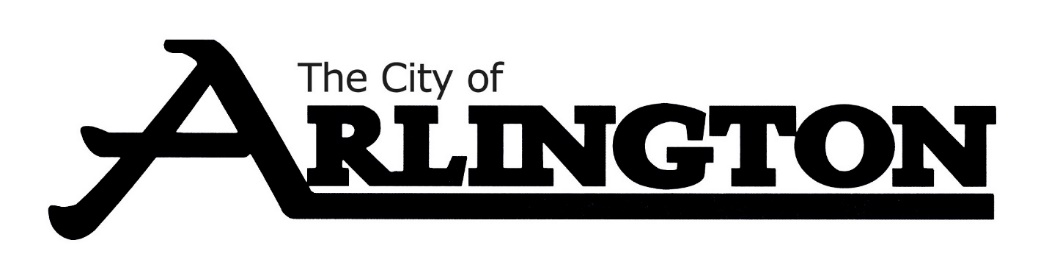 ECONOMIC DEVELOPMENT AUTHORITYMEETING AGENDAJANUARY 4, 2024, AT 5:30 PMCOUNCIL CHAMBERSMembers: Larry Sorenson, Howard Brinkman, Kurt Menk, Tim Kloeckl, Jeff Matz, Curtis LingCall Meeting to Order and Pledge of AllegianceRoll CallApprove of the AgendaApproval of December 7, 2023, Meeting MinutesOLD BUSINESS EDA Land (22-acre parcel) Brochure- Approval to have EDA brochures printedWelcome BagsNEW BUSINESSNovember Financial ReportElection of OfficersSummary of 2023Goals for 2024MISCELLANEOUSBusiness UpdatesADJOURNMENT 